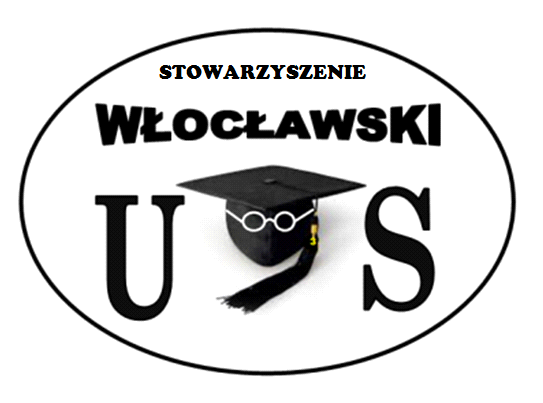 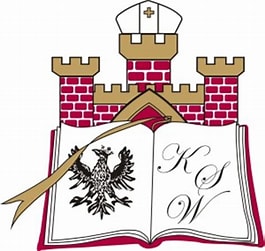                                                                    Stowarzyszenie Włocławski Uniwersytet Seniora                                                                                  przy Kujawskiej Szkole Wyższej                                                                                    Semestr letni 2022/2023                                                                          Prezes Zarządu – Lucyna MałobłockaLp. 	Te1LpTematProwadzącyTerminMiejsce1.	Osoby z demencją-                                             odbiór przez społeczeństwo P. Magdalena RosłonowskaGodz. 10.3023.02.2023CzwartekSala nr 10 ul. Okrzei 94aGodz. 10.002.	Rehabilitacja. Zespół słabościDr Michał Jończyk – lekarz geriatraGodz. 12.0002.03.2023czwartekSala nr 10, ul. Okrzei 94aGodz. 12.0038 – Marca Święto Kobiet Koło teatralne ,,Niespodzianka”Zespół MELODIAPiotr Gers09.03.2023czwartekStara RemizaGodz. 11.004.Terapie naturalne-oczyszczanie organizmup. Joanna Podolskagodz. 10.3016.03.2023czwartekSala nr 30, ul. Okrzei 94aGodz. 10.005.Historia Żydów WłocławkaMirosława Stojakgodz. 10.3023.03.2023CzwartekSala do uzgodnieniaGodz. 10.006.	Bezpieczeństwo SeniorówPolicja –Wydział Prewencjigodz. 10.3030.03.2023czwartekSala do uzgodnieniaGodz. 10.007.	Ana4StyleAnna JarębskaGodz. 10.3013.04.2023CzwartekSala do uzgodnieniaGodz. 10.008.		88Czy ekonomia jest nauką                   wymiernąDr Henryk Stępień, prof. KSWGodz. 10.3020.04.2023CzwartekSala do uzgodnieniaGodz. 10.009.Ekonomia  a klimatDr Marek StefańskiGodz.10.3027.04.2023czwartekSala do uzgodnieniaGodz. 10.0010.550 rocznica urodzin                                 Mikołaja KopernikaDr Władysław KubiakGodz. 10.3011.05.2023CzwartekSala do uzgodnieniaGodz. 10.0011.	Witraże, ikonyp. Krzysztof Sobczyńskigodz. 10.3018.05.2023CzwartekSala do uzgodnieniaGodz. 10.0012.Dzień MatkiKoło teatralne  NIESPODZIANKAZespół MELODIA25.05.2023CzwartekSala do uzgodnieniaGodz. 11.0013.WALNE  ZEBRANIE CZŁONKÓWZarządKomisja Rewizyjna01.06.2023CzwartekSala do uzgodnieniaGodz. 10.0014.Uroczyste zakończenie roku akademickiego 2022/2023ZarządKoło teatralne NiespodziankaZespół Melodia15.06.2023CzwartekSala do uzgodnieniaGodz. 11.00